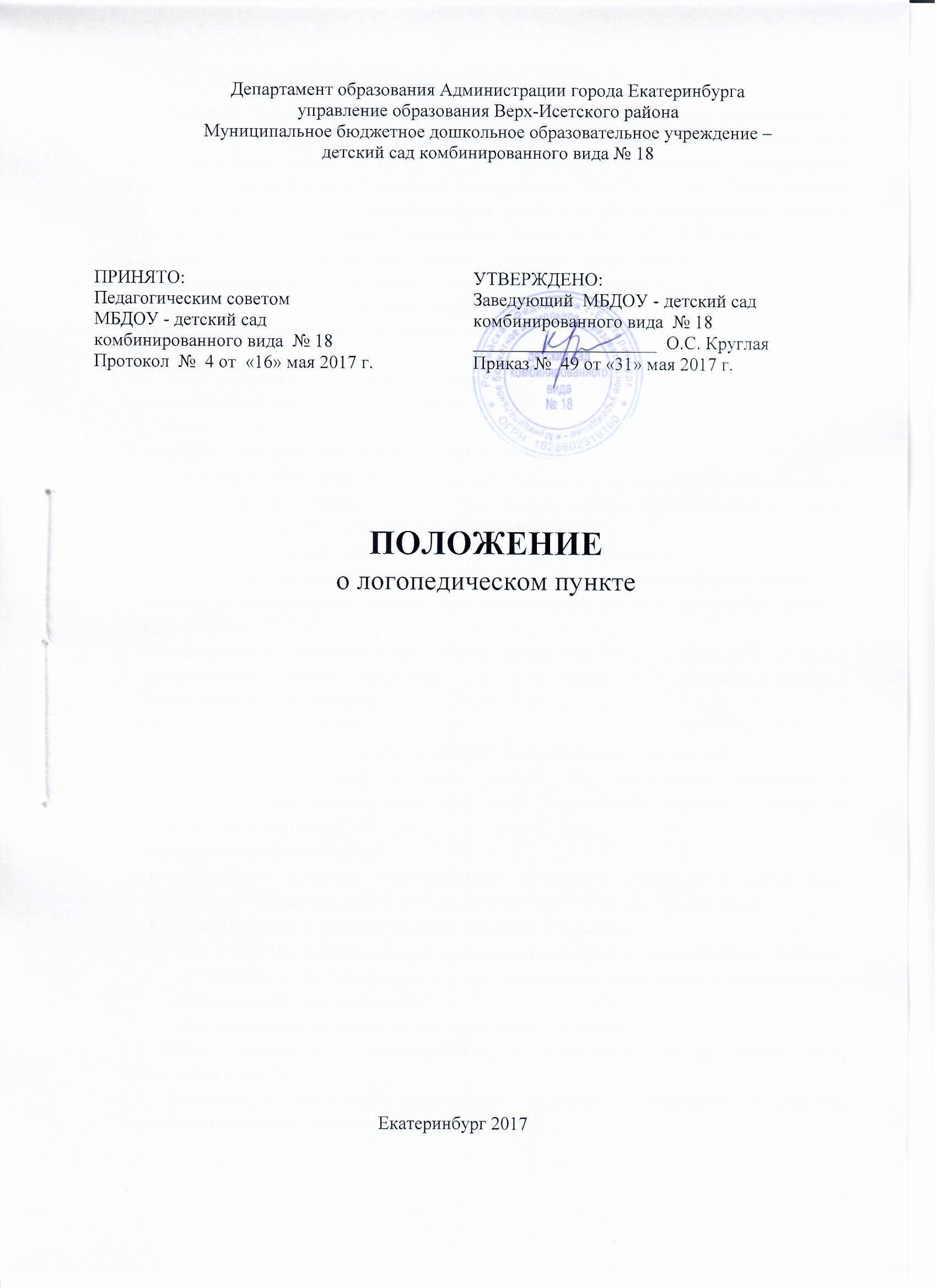 1.Общие положения1.1. Настоящее Положение определяет порядок организации деятельности логопедического пункта (далее логопункт), как структурного подразделения МБДОУ - детского сада комбинированного вида № 18  (далее ДОУ) и разработано в соответствии с Федеральным Законом «Об образовании в Российской Федерации» от 29.12.2012 г. № 273-ФЗ, письмом «О примерном положении о логопедическом пункте при ДОУ» Министерства общего и профессионального образования Свердловской области от 25.03.02 г. № 05-05-805.1.2. Логопункт организован для оказании помощи воспитанникам ДОУ, имеющим нарушения произносительной стороны речи и нарушения в развитии устной речи.1.3. Для организации деятельности логопункта в штатное расписание ДОУ вводится должность учителя-логопеда (из расчета не более 20 детей с нарушениями речи на 1 ставку).1.4. Целью деятельности логопункта является раннее выявление и преодоление отклонений в развитии устной речи детей дошкольного возраста.1.5. Задачи:осуществление диагностики речевого развития детей;определение и реализация индивидуального маршрута коррекции и (или) компенсации речевого дефекта с учетом его структуры, степени тяжести, обусловленности, а также индивидуально-личностных особенностей детей;взаимодействие с психолого-медико-педагогическими комиссиями;организация взаимодействия всех субъектов коррекционно-образовательного процесса в реализации комплексного подхода при реабилитации детей с проблемами речевого развития;распространение логопедических знаний среди педагогов и родителей с целью профилактики речевых нарушений у детей, а также для оптимизации процесса логопедического воздействия.1.6.Направления деятельности:диагностическое (осуществление мониторинга коррекционного процесса);коррекционно-развивающее (создание условий для эффективной коррекции и компенсации недостатков устной речи детей дошкольного возраста с учетом их ведущего вида деятельности).информационно-методическое:составление проектов индивидуальных маршрутов коррекции и компенсации речевых нарушений разной степени тяжести, различной обусловленности; оказание консультативной помощи педагогам и родителям;организация взаимодействия всех субъектов коррекционно-развивающего процесса;организация и систематизация методического фонда Логопункта в соответствии с требованиями к его оснащению;сбор информации о деятельности Логопункта и ее анализ;1.7. Общее руководство и ответственность за деятельность учителя-логопеда несет заведующий МБДОУ.1.8. Деятельность логопункта регулируется настоящим Положением и другими нормативно-правовыми актами в области образования. 2. Организация логопедической работы Комплектование логопункта осуществляется на основании заключений следующего характера:ФНР (фонематическое недоразвитие речи);ФНР (фонетическое недоразвитие речи);ФФНР (фонетико-фонематическое недоразвитие речи);ОНР (общее недоразвитие речи) I, II, III уровней у детей с различной клинической обусловленностью: дислалией, дизартрией, алалией;заикание. Обследование детей на логопункте осуществляется с 15 по 30 мая и с 1 по 15 сентября, а также в течение года по необходимости.Данные об обследованных на логопункте детях вносятся учителем - логопедом в журнал первичного обследования речи детей с целью последующего распределения дошкольников по подгруппам в зависимости от структуры речевого дефекта.На каждого зачисленного на логопункт ребенка заполняется и ведется речевая карта.Преимуществом при зачислении на логопункт пользуются дети, недостатки речи которых препятствуют успешному усвоению образовательных программ ДОУ или вызывают появление вторичных нарушений социального характера. Подгруппы комплектуются детьми с однородными нарушениями речи:с общим недоразвитием речи (ОНР) – до 3 человек;с фонетико-фонематическим недоразвитием речи (ФФНР) – до 3 человек;с заиканием – до 3 человек.Основными формами организации логопедической работы являются индивидуальные и подгрупповые занятия, количество и продолжительность которых зависит от психофизических и возрастных особенностей ребенка (от 10 до 25 минут не менее 2 раз в неделю с каждым ребенком); темы занятий и учет посещаемости детей отражаются в журнале учета посещаемости детей.Периодичность и продолжительность занятий зависят от режима работы ДОУ, а также от степени тяжести речевого нарушения.Периодичность занятий:с подгруппой детей, имеющими ОНР (общее недоразвитие речи) различной клинической обусловленности, проводится 2-3 раза в неделю;с подгруппой детей, имеющих ФФНР (фонетико-фонематическое недоразвитие речи) и ФНР (фонематическое недоразвитие речи) - не менее 2-х раз в неделю;с подгруппой детей, имеющих фонетический дефект – не менее 1-го раза в неделю;с подгруппой заикающихся детей – не менее 3-х раз в неделю.Выпуск детей осуществляется в течение всего учебного года по мере устранения у них дефектов речи.В случаях длительного отсутствия положительной динамики родителям (законным представителям) ребенка может быть рекомендовано обратиться в соответствующие лечебно-профилактические учреждения для обследования врачами-специалистами (невропатологом, психиатром, отоларингологом и другими) или в психолого-медико-педагогическую комиссию для уточнения диагноза.Ответственность за посещение детьми занятий на логопункте несет учитель-логопед;Распределение рабочего времени учителя-логопеда осуществляется следующим образом: 75% - работа с детьми, 15% - консультативно-методическая работа, 10% - работа с документацией;Для логопункта выделен кабинет, отвечающий  санитарно-гигиеническим нормам и методическим требованиям.3.Документация логопункта3.1.В логопункте ведется следующая документация:журнал первичного обследования речи детей (регистрации);журнал учета посещаемости детей;речевые карты;список детей, зачисленных на логопункт;годовой план деятельности учителя - логопеда;календарно-тематические планы индивидуальных и подгрупповых занятий;тематическое планирование консультативной деятельности с родителями и педагогами;диагностические карты динамического наблюдения речевого развития детей;журнал движения детей с нарушениями речи;расписание занятий и циклограмма использования рабочего времени;аналитическая справка по результатам деятельности за учебный год;паспорт логопедического кабинета.3.2.Формы, содержание документации разрабатываются учителем-логопедом на основе нормативно-правовой базы, регулирующей работу логопункта.3.3.Ответственность за правильное и своевременное ведение документации на логопункте возлагается на учителя-логопеда. 